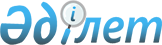 Сауран аудандық мәслихатының 2021 жылғы 24 желтоқсандағы № 74 "2022-2024 жылдарға арналған аудандық бюджет туралы" шешіміне өзгерістер енгізу туралыТүркістан облысы Сауран аудандық мәслихатының 2022 жылғы 27 қыркүйектегі № 143 шешiмi
      Сауран аудандық мәслихаты ШЕШТІ:
      1. "2022-2024 жылдарға арналған аудандық бюджет туралы" Сауран аудандық мәслихатының 2021 жылғы 24 желтоқсандағы № 74 (Нормативтік құқықтық актілерді мемлекеттік тіркеу тізілімінде № 26084 болып тіркелген) шешіміне мынадай өзгерістер енгізілсін:
      1 тармақ жаңа редакцияда жазылсын:
      "1. Сауран ауданының 2022-2024 жылдарға арналған аудандық бюджеті тиісінше 1, 2 және 3 қосымшаларға сәйкес, оның ішінде 2022 жылға мынадай көлемде бекітілсін:
      1) кірістер – 8 037 953 мың теңге:
      салықтық түсімдер – 1 160 651 мың теңге;
      салықтық емес түсімдер – 4 596 мың теңге;
      негізгі капиталды сатудан түсетін түсімдер – 65 000 мың теңге;
      трансферттер түсімдері – 6 807 706 мың теңге;
      2) шығындар – 8 096 435 мың теңге;
      3) таза бюджеттік кредиттеу – 3 010 мың теңге:
      бюджеттік кредиттер – 9 189 мың теңге;
      бюджеттік кредиттерді өтеу – 6 179 мың теңге;
      4) қаржы активтерімен операциялар бойынша сальдо – 0:
      қаржы активтерін сатып алу – 0;
      мемлекеттің қаржы активтерін сатудан түсетін түсімдер – 0;
      5) бюджет тапшылығы (профициті) – - 61 492 мың теңге;
      6) бюджет тапшылығын қаржыландыру (профицитін пайдалану) – 61 492 мың теңге:
      қарыздар түсімі – 9 189 мың теңге;
      қарыздарды өтеу – 8 236 мың теңге;
      бюджет қаражатының пайдаланылатын қалдықтары – 60 539 мың теңге.";
      2 тармақ жаңа редакцияда жазылсын:
      "2. 2022 жылға жеке табыс салығы және әлеуметтік салық түсімдерінің жалпы сомасын бөлу нормативтері белгіленсін:
      ірі кәсіпкерлік субъектілерінен және мұнай секторы ұйымдарынан түсетін түсімдерді қоспағанда, заңды тұлғалардан алынатын корпоративтік табыс салығы бойынша:
      аудандық бюджетке – 50,0 пайыз;
      облыстық бюджетке – 50,0 пайыз;
      төлем көзінен салық салынатын табыстардан ұсталатын жеке табыс салығы бойынша:
      аудандық бюджетке – 45,7 пайыз;
      облыстық бюджетке – 54,3 пайыз;
      төлем көзінен салық салынбайтын шетелдік азаматтар табыстарынан ұсталатын жеке табыс салығы бойынша:
      аудандық бюджетке – 50,0 пайыз;
      облыстық бюджетке – 50,0 пайыз;
      әлеуметтік салық байынша:
      аудандық бюджетке – 36,3 пайыз;
      облыстық бюджетке – 63,7 пайыз.";
      3 тармақ жаңа редакцияда жазылсын:
      "3. Аудан әкімдігінің 2022 жылға арналған резерві 34 588 мың теңге сомасында белгіленсін.".
      Көрсетілген шешімнің 1, 2, 3 қосымшалары осы шешімнің 1, 2, 3 қосымшаларына сәйкес жаңа редакцияда жазылсын.
      2. Осы шешім 2022 жылдың 1 қаңтарынан бастап қолданысқа енгізіледі. 2022 жылға арналған аудандық бюджет 2023 жылға арналған аудандық бюджет 2024 жылға арналған аудандық бюджет
					© 2012. Қазақстан Республикасы Әділет министрлігінің «Қазақстан Республикасының Заңнама және құқықтық ақпарат институты» ШЖҚ РМК
				
      Сауран ауданы мәслихатының хатшысы

М.Күнпейсов
Сауран аудандық мәслихатының
2022 жылғы 27 қыркүйектегі
№ 143 шешіміне 1-қосымшаСауран аудандық мәслихатының
2021 жылғы 24 желтоқсандағы
№ 74 шешіміне 1-қосымша
Санат Атауы
Санат Атауы
Санат Атауы
Санат Атауы
Санат Атауы
Санат Атауы
Сомасы, мың теңге
Сынып
Сынып
Сынып
Сынып
Сынып
Сомасы, мың теңге
Ішкі сыныбы
Ішкі сыныбы
Ішкі сыныбы
Ішкі сыныбы
Сомасы, мың теңге
1
1
1
1
2
2
3
1. КІРІСТЕР
1. КІРІСТЕР
8 037 953
ТҮСІМДЕР
ТҮСІМДЕР
1 230 247
1
Салықтық түсімдер
Салықтық түсімдер
1 160 651
01
Табыс салығы
Табыс салығы
708 588
1
Корпоративтік табыс салығы
Корпоративтік табыс салығы
143 685
2
Жеке табыс салығы
Жеке табыс салығы
594 903
03
Әлеуметтік салық
Әлеуметтік салық
332 711
1
Әлеуметтік салық
Әлеуметтік салық
332 711
04
Меншікке салынатын салықтар
Меншікке салынатын салықтар
90 092
1
Мүлікке салынатын салықтар
Мүлікке салынатын салықтар
90 092
05
Тауарларға, жұмыстарға және қызметтерге салынатын ішкі салықтар
Тауарларға, жұмыстарға және қызметтерге салынатын ішкі салықтар
19 078
2
Акциздер
Акциздер
2 290
3
Табиғи және басқа ресурстарды пайдаланғаны үшін түсетін түсімдер
Табиғи және басқа ресурстарды пайдаланғаны үшін түсетін түсімдер
13 484
4
Кәсіпкерлік және кәсіби қызметті жүргізгені үшін алынатын алымдар
Кәсіпкерлік және кәсіби қызметті жүргізгені үшін алынатын алымдар
3 304
08
Заңдық маңызы бас әрекеттерді жасағаны және (немесе) оған уәкілеттігі бар мемлекеттік органдар немесе лауазымды адамдар құжаттар бергені үшін алынатын міндетті төлемдер
Заңдық маңызы бас әрекеттерді жасағаны және (немесе) оған уәкілеттігі бар мемлекеттік органдар немесе лауазымды адамдар құжаттар бергені үшін алынатын міндетті төлемдер
10 182
1
Мемлекеттік баж
Мемлекеттік баж
10 182
2
Салықтық емес түсімдер
Салықтық емес түсімдер
4 596
01
Мемлекеттік меншіктен түсетін кірістер
Мемлекеттік меншіктен түсетін кірістер
3 954
5
Мемлекет меншігіндегі мүлікті жалға беруден түсетін кірістер
Мемлекет меншігіндегі мүлікті жалға беруден түсетін кірістер
3 954
06
Басқа да салықтық емес түсімдер
Басқа да салықтық емес түсімдер
642
1
Басқа да салықтық емес түсімдер
Басқа да салықтық емес түсімдер
642
3
Негізгі капиталды сатудан түсетін түсімдер
Негізгі капиталды сатудан түсетін түсімдер
65 000
03
Жерді және материалдық емес активтерді сату
Жерді және материалдық емес активтерді сату
65 000
1
Жерді сату
Жерді сату
65 000
4
Трасферттердің түсімдері
Трасферттердің түсімдері
6 807 706
02
Мемлекеттік басқарудың жоғары тұрған органдарынан түсетін трасферттер
Мемлекеттік басқарудың жоғары тұрған органдарынан түсетін трасферттер
6 807 706
2
Облыстық бюджеттен түсетін трасферттер
Облыстық бюджеттен түсетін трасферттер
6 807 706
Функционалдық топ Атауы
Функционалдық топ Атауы
Функционалдық топ Атауы
Функционалдық топ Атауы
Функционалдық топ Атауы
Функционалдық топ Атауы
Сомасы, мың теңге
Кіші функция
Кіші функция
Кіші функция
Сомасы, мың теңге
Бюджеттік бағдарламалардың әкімшісі
Бюджеттік бағдарламалардың әкімшісі
Бюджеттік бағдарламалардың әкімшісі
Бюджеттік бағдарламалардың әкімшісі
Сомасы, мың теңге
Бағдарлама
Бағдарлама
Бағдарлама
Сомасы, мың теңге
Атауы
Сомасы, мың теңге
2.ШЫҒЫНДАР
8 096 435
01
Жалпы сипаттағы мемлекеттiк қызметтер 
1 575 899
1
Мемлекеттiк басқарудың жалпы функцияларын орындайтын өкiлдi, атқарушы және басқа органдар
999 315
112
Аудан (облыстық маңызы бар қала) мәслихатының аппараты
48 100
001
Аудан (облыстық маңызы бар қала) мәслихатының қызметін қамтамасыз ету жөніндегі қызметтер
46 144
003
Мемлекеттік органның күрделі шығыстары
1 441
005
Мәслихаттар депутаттары қызметінің тиімділігін арттыру
515
122
Аудан (облыстық маңызы бар қала) әкімінің аппараты
951 215
001
Аудан (облыстық маңызы бар қала) әкімінің қызметін қамтамасыз ету жөніндегі қызметтер
206 883
003
Мемлекеттік органдардың күрделі шығыстары
110 624
143
Төменгі тұрған бюджеттерге берілетін нысаналы ағымдағы трансферттер
633 708
2
Қаржылық қызмет
1 712
459
Ауданның (облыстық маңызы бар қаланың) экономика және қаржы бөлімі
1 712
003
Салық салу мақсатында мүлікті бағалауды жүргізу
1 678
010
Жекешелендіру, коммуналдық меншікті басқару, жекешелендіруден кейінгі қызмет және осыған байланысты дауларды реттеу
34
9
Жалпы сипаттағы өзге де мемлекеттiк қызметтер
574 872
458
Ауданның (облыстық маңызы бар қаланың) тұрғын үй-коммуналдық шаруашылығы, жолаушылар көлігі және автомобиль жолдары бөлімі
489 697
001
Жергілікті деңгейде тұрғын үй-коммуналдық шаруашылығы, жолаушылар көлігі және автомобиль жолдары саласындағы мемлекеттік саясатты іске асыру жөніндегі қызметтер
77 473
013
Мемлекеттік органның күрделі шығыстары
12 175
067
Ведомстволық бағыныстағы мемлекеттік мекемелер мен ұйымдардың күрделі шығыстары
124 740
143
Төменгі тұрған бюджеттерге берілетін нысаналы ағымдағы трансферттер
275 309
459
Ауданның (облыстық маңызы бар қаланың) экономика және қаржы бөлімі
61 055
001
Ауданның (облыстық маңызы бар қаланың) экономикалық саясаттын қалыптастыру мен дамыту, мемлекеттік жоспарлау, бюджеттік атқару және коммуналдық меншігін басқару саласындағы мемлекеттік саясатты іске асыру жөніндегі қызметтер
61 055
482
Ауданның (облыстық маңызы бар қаланың) кәсіпкерлік және туризм бөлімі
24 120
001
Жергілікті деңгейде кәсіпкерлік және туризм саласындағы мемлекеттік саясатты іске асыру жөніндегі қызметтер
23 220
003
Мемлекеттік органның күрделі шығыстары
900
02
Қорғаныс
14 255
2
Төтенше жағдайлар жөнiндегi жұмыстарды ұйымдастыру
14 255
122
Аудан (облыстық маңызы бар қала) әкімінің аппараты
14 255
006
Аудан (облыстық маңызы бар қала) ауқымындағы төтенше жағдайлардың алдын алу және оларды жою
11 505
007
Аудандық (қалалық) ауқымдағы дала өрттерінің, сондай-ақ мемлекеттік өртке қарсы қызмет органдары құрылмаған елдi мекендерде өрттердің алдын алу және оларды сөндіру жөніндегі іс-шаралар
2 750
03
Қоғамдық тәртіп, қауіпсіздік, құқықтық, сот, қылмыстық-атқару қызметі
46 202
9
Қоғамдық тәртіп және қауіпсіздік саласындағы басқа да қызметтер
46 202
458
Ауданның (облыстық маңызы бар қаланың) тұрғын үй-коммуналдық шаруашылығы, жолаушылар көлігі және автомобиль жолдары бөлімі
46 202
021
Елдi мекендерде жол қозғалысы қауiпсiздiгін қамтамасыз ету
46 202
06
Әлеуметтiк көмек және әлеуметтiк қамсыздандыру
2 715 447
1
Әлеуметтiк қамсыздандыру
801 730
451
Ауданның (облыстық маңызы бар қаланың) жұмыспен қамту және әлеуметтік бағдарламалар бөлімі
801 730
005
Мемлекеттік атаулы әлеуметтік көмек
801 730
2
Әлеуметтік көмек 
1 741 197
451
Ауданның (облыстық маңызы бар қаланың) жұмыспен қамту және әлеуметтік бағдарламалар бөлімі
1 741 197
002
Жұмыспен қамту бағдарламасы
1 360 646
004
Ауылдық жерлерде тұратын денсаулық сақтау, білім беру, әлеуметтік қамтамасыз ету, мәдениет, спорт және ветеринар мамандарына отын сатып алуға Қазақстан Республикасының заңнамасына сәйкес әлеуметтік көмек көрсету
24 639
007
Жергілікті өкілетті органдардың шешімі бойынша мұқтаж азаматтардың жекелеген топтарына әлеуметтік көмек
69 621
010
Үйден тәрбиеленіп оқытылатын мүгедек балаларды материалдық қамтамасыз ету
5 017
014
Мұқтаж азаматтарға үйде әлеуметтiк көмек көрсету
1 200
015
Зейнеткерлер мен мүгедектерге әлеуметтiк қызмет көрсету аумақтық орталығы
900
017
Оңалтудың жеке бағдарламасына сәйкес мұқтаж мүгедектерді протездік-ортопедиялық көмек, сурдотехникалық құралдар, тифлотехникалық құралдар, санаторий-курорттық емделу, міндетті гигиеналық құралдармен қамтамасыз ету, арнаулы жүріп-тұру құралдары, қозғалуға қиындығы бар бірінші топтағы мүгедектерге жеке көмекшінің және есту бойынша мүгедектерге қолмен көрсететін тіл маманының қызметтері мен қамтамасыз ету
164 458
023
Жұмыспен қамту орталықтарының қызметін қамтамасыз ету
114 716
9
Әлеуметтiк көмек және әлеуметтiк қамтамасыз ету салаларындағы өзге де қызметтер
172 520
451
Ауданның (облыстық маңызы бар қаланың) жұмыспен қамту және әлеуметтік бағдарламалар бөлімі
172 520
001
Жергілікті деңгейде халық үшін әлеуметтік бағдарламаларды жұмыспен қамтуды қамтамасыз етуді іске асыру саласындағы мемлекеттік саясатты іске асыру жөніндегі қызметтер
49 957
011
Жәрдемақыларды және басқа да әлеуметтік төлемдерді есептеу, төлеу мен жеткізу бойынша қызметтерге ақы төлеу
3 500
021
Мемлекеттік органның күрделі шығыстары
7 585
050
Қазақстан Республикасында мүгедектердің құқықтарын қамтамасыз етуге және өмір сүру сапасын жақсарту
4 676
067
Ведомстволық бағыныстағы мемлекеттік мекемелер мен ұйымдардың күрделі шығыстары
561
143
Төменгі тұрған бюджеттерге берілетін нысаналы ағымдағы трансферттер
106 241
07
Тұрғын үй-коммуналдық шаруашылық
1 256 436
1
Тұрғын үй шаруашылығы
37 783
463
Ауданның (облыстық маңызы бар қаланың) жер қатынастары бөлімі
1 679
016
Мемлекет мұқтажы үшін жер учаскелерін алу
1 679
477
Ауданның (облыстық маңызы бар қаланың) ауыл шаруашылығы мен жер қатынастары бөлімі
36 104
016
Мемлекет мұқтажы үшін жер учаскелерін алу
36 104
2
Коммуналдық шаруашылық
407 297
458
Ауданның (облыстық маңызы бар қаланың) тұрғын үй-коммуналдық шаруашылық және тұрғын үй инспекциясы бөлімі
407 297
012
Сумен жабдықтау және су бұру жүйесінің жұмыс істеуі
178 272
027
Ауданның (облыстық маңызы бар қаланың) коммуналдық меншігіндегі газ жүйелерін қолдануды ұйымдастыру
11 261
028
Коммуналдық шаруашылығын дамыту
2 000
029
Сумен жабдықтау және су бұру жүйелерін дамыту
4 127
058
Елді мекендердегі сумен жабдықтау және су бұру жүйелерін
211 637
3
Елді-мекендерді көркейту
811 356
458
Ауданның (облыстық маңызы бар қаланың) тұрғын үй-коммуналдық шаруашылығы, жолаушылар көлігі және автомобиль жолдары бөлімі
811 356
016
Елдi мекендердiң санитариясын қамтамасыз ету
33 850
018
Елдi мекендердi абаттандыру және көгалдандыру
777 506
08
Мәдениет, спорт, туризм және ақпараттық кеңістiк
570 807
1
Мәдениет саласындағы қызмет
235 820
457
Ауданның (облыстық маңызы бар қаланың) мәдениет, тілдерді дамыту, дене шынықтыру және спорт бөлімі
233 626
003
Мәдени-демалыс жұмысын қолдау
233 626
472
Ауданның (облыстық маңызы бар қаланың) құрылыс, сәулет және қала құрылысы бөлімі
2 194
011
Мәдениет объектілерін дамыту
2 194
2
Спорт
26 294
457
Ауданның (облыстық маңызы бар қаланың) мәдениет, тілдерді дамыту, дене шынықтыру және спорт бөлімі
24 160
008
Ұлттық және бұқаралық спорт түрлерін дамыту
18 673
009
Аудандық (облыстық маңызы бар қалалық) деңгейде спорттық жарыстар өткiзу
2 553
010
Әртүрлi спорт түрлерi бойынша аудан (облыстық маңызы бар қала) құрама командаларының мүшелерiн дайындау және олардың облыстық спорт жарыстарына қатысуы
2 934
472
Ауданның (облыстық маңызы бар қаланың) құрылыс, сәулет және қала құрылысы бөлімі
2 134
008
Cпорт объектілерін дамыту
2 134
3
Ақпараттық кеңістік
149 510
456
Ауданның (облыстық маңызы бар қаланың) ішкі саясат бөлімі
34 089
002
Мемлекеттік ақпараттық саясат жүргізу жөніндегі қызметтер
34 089
457
Ауданның (облыстық маңызы бар қаланың) мәдениет, тілдерді дамыту, дене шынықтыру және спорт бөлімі
115 421
006
Аудандық (қалалық) кiтапханалардың жұмыс iстеуi
101 503
007
Мемлекеттiк тiлдi және Қазақстан халқының басқа да тiлдерін дамыту
13 918
9
Мәдениет, спорт, туризм және ақпараттық кеңiстiктi ұйымдастыру жөнiндегi өзге де қызметтер
159 183
456
Ауданның (облыстық маңызы бар қаланың) ішкі саясат бөлімі
77 905
001
Жергілікті деңгейде ақпарат, мемлекеттілікті нығайту және азаматтардың әлеуметтік сенімділігін қалыптастыру саласында мемлекеттік саясатты іске асыру жөніндегі қызметтер
32 310
003
Жастар саясаты саласында іс-шараларды іске асыру
36 924
006
Мемлекеттік органның күрделі шығыстары
3 810
032
Ведомстволық бағыныстағы мемлекеттік мекемелер мен ұйымдардың күрделі шығыстары
4 861
457
Ауданның (облыстық маңызы бар қаланың) мәдениет, тілдерді дамыту, дене шынықтыру және спорт бөлімі
81 278
001
Жергілікті деңгейде тілдерді және мәдениетті дамыту саласындағы мемлекеттік саясатты іске асыру жөніндегі қызметтер
44 952
014
Мемлекеттік органның күрделі шығыстары
323
032
Ведомстволық бағыныстағы мемлекеттік мекемелер мен ұйымдардың күрделі шығыстары
36 003
09
Отын-энергетика кешенi және жер қойнауын пайдалану
3 000
9
Отын-энергетика кешені және жер қойнауын пайдалану
3 000
458
Ауданның (облыстық маңызы бар қаланың) тұрғын үй-коммуналдық шаруашылығы, жолаушылар көлігі және автомобиль жолдары бөлімі
3 000
036
Газ тасымалдау жүйесін дамыту
3 000
10
Ауыл, су, орман, балық шаруашылығы, ерекше қорғалатын табиғи аумақтар, қоршаған ортаны және жануарлар дүниесін қорғау, жер қатынастары
167 129
1
Ауыл шаруашылығы
69 296
462
Ауданның (облыстық маңызы бар қаланың) ауыл шаруашылығы бөлімі
14 943
001
Жергілікті деңгейде ауыл шаруашылығы саласындағы мемлекеттік саясатты іске асыру жөніндегі қызметтер
14 193
006
Мемлекеттік органның күрделі шығыстары
750
472
Ауданның (облыстық маңызы бар қаланың) құрылыс, сәулет және қала құрылысы бөлімі
2 000
010
Ауыл шаруашылығы объектілерін дамыту
2 000
477
Ауданның (облыстық маңызы бар қаланың) ауыл шаруашылығы мен жер қатынастары бөлімі
52 353
001
Жергілікті деңгейде ауыл шаруашылығы және жер қатынастары саласындағы мемлекеттік саясатты іске асыру жөніндегі қызметтер
51 459
003
Мемлекеттік органның күрделі шығыстары
894
6
Жер қатынастары
76 599
463
Ауданның (облыстық маңызы бар қаланың) жер қатынастары бөлімі
76 599
001
Аудан (облыстық маңызы бар қала) аумағында жер қатынастарын реттеу саласындағы мемлекеттік саясатты іске асыру жөніндегі қызметтер
74 061
007
Мемлекеттік органның күрделі шығыстары
2 538
9
Ауыл, су, орман, балық шаруашылығы, қоршаған ортаны қорғау және жер қатынастары саласындағы басқа да қызметтер
21 234
459
Ауданның (облыстық маңызы бар қаланың) экономика және қаржы бөлімі
21 234
099
Мамандарға әлеуметтік қолдау көрсету жөніндегі шараларды іске асыру
21 234
11
Өнеркәсіп, сәулет, қала құрылысы және құрылыс қызметі
164 041
2
Сәулет, қала құрылысы және құрылыс қызметі
164 041
472
Ауданның (облыстық маңызы бар қаланың) құрылыс, сәулет және қала құрылысы бөлімі
164 041
001
Жергілікті деңгейде құрылыс, сәулет және қала құрылысы саласындағы мемлекеттік саясатты іске асыру жөніндегі қызметтер
51 513
013
Аудан аумағында қала құрылысын дамытудың кешенді схемаларын, аудандық (облыстық) маңызы бар қалалардың, кенттердің және өзге де ауылдық елді мекендердің бас жоспарларын әзірлеу
110 078
015
Мемлекеттік органның күрделі шығыстары
2 450
12
Көлік және коммуникация
651 255
1
Автомобиль көлiгi
651 255
458
Ауданның (облыстық маңызы бар қаланың) тұрғын үй-коммуналдық шаруашылығы, жолаушылар көлігі және автомобиль жолдары бөлімі
651 255
022
Көлік инфрақұрылымын дамыту
2 000
023
Автомобиль жолдарының жұмыс істеуін қамтамасыз ету
17 802
045
Аудандық маңызы бар автомобиль жолдарын және елді-мекендердің көшелерін күрделі және орташа жөндеу
631 453
13
Басқалар
929 838
9
Басқалар
929 838
458
Ауданның (облыстық маңызы бар қаланың) тұрғын үй-коммуналдық шаруашылығы, жолаушылар көлігі және автомобиль жолдары бөлімі
876 976
062
"Ауыл-Ел бесігі" жобасы шеңберінде ауылдық елді мекендердегі әлеуметтік және инженерлік инфрақұрылым бойынша іс-шараларды іске асыру
876 976
459
Ауданның (облыстық маңызы бар қаланың) экономика және қаржы бөлімі
34 588
012
Ауданның (облыстық маңызы бар қаланың) жергілікті атқарушы органының резерві 
34 588
472
Ауданның (облыстық маңызы бар қаланың) құрылыс, сәулет және қала құрылысы бөлімі
18 274
079
"Ауыл-Ел бесігі" жобасы шеңберінде ауылдық елді мекендердегі әлеуметтік және инженерлік инфрақұрылымдарды дамыту
18 274
14
Борышқа қызмет көрсету
50
1
Борышқа қызмет көрсету
50
459
Ауданның (облыстық маңызы бар қаланың) экономика және қаржы бөлімі
50
021
Жергілікті атқарушы органдардың облыстық бюджеттен қарыздар бойынша сыйақылар мен өзге де төлемдерді төлеу бойынша борышына қызмет көрсету
50
15
Трансферттер
2 076
1
Трансферттер
2 076
459
Ауданның (облыстық маңызы бар қаланың) экономика және қаржы бөлімі
2 076
006
Пайдаланылмаған (толық пайдаланылмаған) нысаналы трансферттерді қайтару
2 076
3. ТАЗА БЮДЖЕТТІК КРЕДИТТЕУ
3 010
Функционалдық топ Атауы
Функционалдық топ Атауы
Функционалдық топ Атауы
Функционалдық топ Атауы
Функционалдық топ Атауы
Функционалдық топ Атауы
Сомасы мың теңге
Кіші функция
Кіші функция
Кіші функция
Кіші функция
Кіші функция
Сомасы мың теңге
Бюджеттік бағдарламалардың әкімшісі
Бюджеттік бағдарламалардың әкімшісі
Бюджеттік бағдарламалардың әкімшісі
Бюджеттік бағдарламалардың әкімшісі
Сомасы мың теңге
Бағдарлама
Бағдарлама
Бағдарлама
Сомасы мың теңге
Бюджеттік кредиттер
9 189
10
Ауыл, су, орман, балық шаруашылығы, ерекше қорғалатын табиғи аумақтар, қоршаған ортаны және жануарлар дүниесін қорғау, жер қатынастары
9 189
9
Ауыл, су, орман, балық шаруашылығы, қоршаған ортаны қорғау және жер қатынастары саласындағы басқа да қызметтер
9 189
459
Ауданның (облыстық маңызы бар қаланың) экономика және қаржы бөлімі
9 189
018
Мамандарды әлеуметтік қолдау шараларын іске асыру үшін бюджеттік кредиттер
9 189
Санаты Атауы
Санаты Атауы
Санаты Атауы
Санаты Атауы
Санаты Атауы
Санаты Атауы
Сомасы мың теңге
Сыныбы 
Сыныбы 
Сыныбы 
Сыныбы 
Сыныбы 
Сомасы мың теңге
Ішкі сыныбы
Ішкі сыныбы
Ішкі сыныбы
Ішкі сыныбы
Сомасы мың теңге
Ерекшелігі
Ерекшелігі
Ерекшелігі
Сомасы мың теңге
Бюджеттік кредиттерді өтеу
6 179
5
Бюджеттік кредиттерді өтеу
6 179
01
Бюджеттік кредиттерді өтеу
6 179
1
Мемлекеттік бюджеттен берілген бюджеттік кредиттерді өтеу
6 179
4. ҚАРЖЫ АКТИВТЕРІМЕН ОПЕРАЦИЯЛАР БОЙЫНША САЛЬДО
0
Функционалдық топ Атауы
Функционалдық топ Атауы
Функционалдық топ Атауы
Функционалдық топ Атауы
Функционалдық топ Атауы
Функционалдық топ Атауы
Сомасы мың теңге
Кіші функция
Кіші функция
Кіші функция
Кіші функция
Кіші функция
Сомасы мың теңге
Бюджеттік бағдарламалардың әкімшісі
Бюджеттік бағдарламалардың әкімшісі
Бюджеттік бағдарламалардың әкімшісі
Бюджеттік бағдарламалардың әкімшісі
Сомасы мың теңге
Бағдарлама
Бағдарлама
Бағдарлама
Сомасы мың теңге
Қаржы активтерін сатып алу
Санаты Атауы
Санаты Атауы
Санаты Атауы
Санаты Атауы
Санаты Атауы
Санаты Атауы
Сомасы мың теңге
Сыныбы 
Сыныбы 
Сыныбы 
Сыныбы 
Сыныбы 
Сомасы мың теңге
Ішкі сыныбы 
Ішкі сыныбы 
Ішкі сыныбы 
Ішкі сыныбы 
Сомасы мың теңге
Ерекшелігі
Ерекшелігі
Ерекшелігі
Мемлекеттің қаржы активтерін сатудан түсетін түсімдер
5. БЮДЖЕТ ТАПШЫЛЫҒЫ (ПРОФИЦИТ)
-61 492
6. БЮДЖЕТ ТАПШЫЛЫҒЫН ҚАРЖЫЛАНДЫРУ (ПРОФИЦИТІН ПАЙДАЛАНУ)
61 492
Санаты Атауы
Санаты Атауы
Санаты Атауы
Санаты Атауы
Санаты Атауы
Санаты Атауы
Сомасы мың теңге
Сыныбы 
Сыныбы 
Сыныбы 
Сыныбы 
Сыныбы 
Сомасы мың теңге
Ішкі сыныбы
Ішкі сыныбы
Ішкі сыныбы
Ішкі сыныбы
Сомасы мың теңге
Ерекшелігі
Ерекшелігі
Ерекшелігі
Сомасы мың теңге
Қарыздар түсімі
9 189
 7
Қарыздар түсімдері
9 189
01
Мемлекеттік ішкі қарыздар 
9 189
2
Қарыз алу келісім-шарттары
9 189
Функционалдық топ Атауы
Функционалдық топ Атауы
Функционалдық топ Атауы
Функционалдық топ Атауы
Функционалдық топ Атауы
Функционалдық топ Атауы
Сомасы мың теңге
Кіші функция
Кіші функция
Кіші функция
Кіші функция
Кіші функция
Сомасы мың теңге
Бюджеттік бағдарламалардың әкімшісі
Бюджеттік бағдарламалардың әкімшісі
Бюджеттік бағдарламалардың әкімшісі
Бюджеттік бағдарламалардың әкімшісі
Сомасы мың теңге
Бағдарлама
Бағдарлама
Бағдарлама
Сомасы мың теңге
 16
Қарыздарды өтеу
8 236
1
Қарыздарды өтеу
8 236
459
Ауданның (облыстық маңызы бар қаланың) экономика және қаржы бөлімі
8 236
005
Ауданның (облыстық маңызы бар қаланың) экономика және қаржы бөлімі
8 236
Санаты
Санаты
Санаты
Сомасы мың теңге
Сыныбы
Сыныбы
Сыныбы
Сомасы мың теңге
Ішкі сыныбы
Ішкі сыныбы
Сомасы мың теңге
Ерекшелігі
Ерекшелігі
Ерекшелігі
Бюджет қаражатының пайдаланылатын қалдықтары
60 539
8 
Бюджет қаражатының пайдаланылатын қалдықтары
60 539
 1
Бюджет қаражаты қалдықтары
60 539
1 
Бюджет қаражатының бос қалдықтары
60 539Сауран аудандық мәслихатының
2022 жылғы 27 қыркүйектегі
№ 143 шешіміне 2-қосымшаСауран аудандық мәслихатының
2021 жылғы 24 желтоқсандағы
№ 74 шешіміне 2-қосымша
Санат Атауы
Санат Атауы
Санат Атауы
Санат Атауы
Санат Атауы
Санат Атауы
Сомасы, мың теңге
Сынып
Сынып
Сынып
Сынып
Сынып
Сомасы, мың теңге
Ішкі сыныбы
Ішкі сыныбы
Ішкі сыныбы
Ішкі сыныбы
Сомасы, мың теңге
1 
1 
1 
1 
2
2
3
1. КІРІСТЕР
1. КІРІСТЕР
3 572 894
ТҮСІМДЕР
ТҮСІМДЕР
1 147 133
1
Салықтық түсімдер
Салықтық түсімдер
1 133 861
01
Табыс салығы
Табыс салығы
548 581
1
Корпоративтік табыс салығы
Корпоративтік табыс салығы
60 313
2
Жеке табыс салығы
Жеке табыс салығы
488 268
03
Әлеуметтік салық
Әлеуметтік салық
524 080
1
Әлеуметтік салық
Әлеуметтік салық
524 080
04
Меншікке салынатын салықтар
Меншікке салынатын салықтар
20 801
1
Мүлікке салынатын салықтар
Мүлікке салынатын салықтар
10 450
5
Бірыңғай жер салығы
Бірыңғай жер салығы
10 351
05
Тауарларға, жұмыстарға және қызметтерге салынатын ішкі салықтар
Тауарларға, жұмыстарға және қызметтерге салынатын ішкі салықтар
29 759
2
Акциздер
Акциздер
9 708
3
Табиғи және басқа ресурстарды пайдаланғаны үшін түсетін түсімдер
Табиғи және басқа ресурстарды пайдаланғаны үшін түсетін түсімдер
14 090
4
Кәсіпкерлік және кәсіби қызметті жүргізгені үшін алынатын алымдар
Кәсіпкерлік және кәсіби қызметті жүргізгені үшін алынатын алымдар
5 961
08
Заңдық маңызы бас әрекеттерді жасағаны және (немесе) оған уәкілеттігі бар мемлекеттік органдар немесе лауазымды адамдар құжаттар бергені үшін алынатын міндетті төлемдер
Заңдық маңызы бас әрекеттерді жасағаны және (немесе) оған уәкілеттігі бар мемлекеттік органдар немесе лауазымды адамдар құжаттар бергені үшін алынатын міндетті төлемдер
10 640
1
Мемлекеттік баж
Мемлекеттік баж
10 640
2
Салықтық емес түсімдер
Салықтық емес түсімдер
272
06
Басқа да салықтық емес түсімдер
Басқа да салықтық емес түсімдер
272
1
Басқа да салықтық емес түсімдер
Басқа да салықтық емес түсімдер
272
3
Негізгі капиталды сатудан түсетін түсімдер
Негізгі капиталды сатудан түсетін түсімдер
13 000
03
Жерді және материалдық емес активтерді сату
Жерді және материалдық емес активтерді сату
13 000
1
Жерді сату
Жерді сату
13 000
4
Трасферттердің түсімдері
Трасферттердің түсімдері
2 425 761
02
Мемлекеттік басқарудың жоғары тұрған органдарынан түсетін трасферттер
Мемлекеттік басқарудың жоғары тұрған органдарынан түсетін трасферттер
2 425 761
2
Облыстық бюджеттен түсетін трасферттер
Облыстық бюджеттен түсетін трасферттер
2 425 761
Функционалдық топ Атауы
Функционалдық топ Атауы
Функционалдық топ Атауы
Функционалдық топ Атауы
Функционалдық топ Атауы
Функционалдық топ Атауы
Сомасы, мың теңге
Кіші функция
Кіші функция
Кіші функция
Сомасы, мың теңге
Бюджеттік бағдарламалардың әкімшісі
Бюджеттік бағдарламалардың әкімшісі
Бюджеттік бағдарламалардың әкімшісі
Бюджеттік бағдарламалардың әкімшісі
Сомасы, мың теңге
Бағдарлама
Бағдарлама
Бағдарлама
Сомасы, мың теңге
Атауы
2.ШЫҒЫНДАР
3 572 894
01
Жалпы сипаттағы мемлекеттiк қызметтер 
1 177 180
1
Мемлекеттiк басқарудың жалпы функцияларын орындайтын өкiлдi, атқарушы және басқа органдар
1 040 428
112
Аудан (облыстық маңызы бар қала) мәслихатының аппараты
44 663
001
Аудан (облыстық маңызы бар қала) мәслихатының қызметін қамтамасыз ету жөніндегі қызметтер
44 663
122
Аудан (облыстық маңызы бар қала) әкімінің аппараты
995 765
001
Аудан (облыстық маңызы бар қала) әкімінің қызметін қамтамасыз ету жөніндегі қызметтер
195 067
003
Мемлекеттік органдардың күрделі шығыстары
107 100
143
Төменгі тұрған бюджеттерге берілетін нысаналы ағымдағы трансферттер
693 598
2
Қаржылық қызмет
6 000
459
Ауданның (облыстық маңызы бар қаланың) экономика және қаржы бөлімі
6 000
003
Салық салу мақсатында мүлікті бағалауды жүргізу
3 000
010
Жекешелендіру, коммуналдық меншікті басқару, жекешелендіруден кейінгі қызмет және осыған байланысты дауларды реттеу
3 000
9
Жалпы сипаттағы өзге де мемлекеттiк қызметтер
130 752
458
Ауданның (облыстық маңызы бар қаланың) тұрғын үй-коммуналдық шаруашылығы, жолаушылар көлігі және автомобиль жолдары бөлімі
52 649
001
Жергілікті деңгейде тұрғын үй-коммуналдық шаруашылығы, жолаушылар көлігі және автомобиль жолдары саласындағы мемлекеттік саясатты іске асыру жөніндегі қызметтер
52 249
013
Мемлекеттік органның күрделі шығыстары
400
459
Ауданның (облыстық маңызы бар қаланың) экономика және қаржы бөлімі
55 966
001
Ауданның (облыстық маңызы бар қаланың) экономикалық саясаттын қалыптастыру мен дамыту, мемлекеттік жоспарлау, бюджеттік атқару және коммуналдық меншігін басқару саласындағы мемлекеттік саясатты іске асыру жөніндегі қызметтер
55 966
482
Ауданның (облыстық маңызы бар қаланың) кәсіпкерлік және туризм бөлімі
22 137
001
Жергілікті деңгейде кәсіпкерлік және туризм саласындағы мемлекеттік саясатты іске асыру жөніндегі қызметтер
22 137
02
Қорғаныс
30 000
2
Төтенше жағдайлар жөнiндегi жұмыстарды ұйымдастыру
30 000
122
Аудан (облыстық маңызы бар қала) әкімінің аппараты
30 000
006
Аудан (облыстық маңызы бар қала) ауқымындағы төтенше жағдайлардың алдын алу және оларды жою
20 000
007
Аудандық (қалалық) ауқымдағы дала өрттерінің, сондай-ақ мемлекеттік өртке қарсы қызмет органдары құрылмаған елдi мекендерде өрттердің алдын алу және оларды сөндіру жөніндегі іс-шаралар
10 000
03
Қоғамдық тәртіп, қауіпсіздік, құқықтық, сот, қылмыстық-атқару қызметі
10 000
9
Қоғамдық тәртіп және қауіпсіздік саласындағы басқа да қызметтер
10 000
458
Ауданның (облыстық маңызы бар қаланың) тұрғын үй-коммуналдық шаруашылығы, жолаушылар көлігі және автомобиль жолдары бөлімі
10 000
021
Елдi мекендерде жол қозғалысы қауiпсiздiгін қамтамасыз ету
10 000
06
Әлеуметтiк көмек және әлеуметтiк қамсыздандыру
834 154
1
Әлеуметтiк қамсыздандыру
402 067
451
Ауданның (облыстық маңызы бар қаланың) жұмыспен қамту және әлеуметтік бағдарламалар бөлімі
402 067
005
Мемлекеттік атаулы әлеуметтік көмек
402 067
2
Әлеуметтік көмек 
367 342
451
Ауданның (облыстық маңызы бар қаланың) жұмыспен қамту және әлеуметтік бағдарламалар бөлімі
367 342
002
Жұмыспен қамту бағдарламасы
100 000
004
Ауылдық жерлерде тұратын денсаулық сақтау, білім беру, әлеуметтік қамтамасыз ету, мәдениет, спорт және ветеринар мамандарына отын сатып алуға Қазақстан Республикасының заңнамасына сәйкес әлеуметтік көмек көрсету
17 157
006
Тұрғын үйге көмек көрсету
3 000
007
Жергілікті өкілетті органдардың шешімі бойынша мұқтаж азаматтардың жекелеген топтарына әлеуметтік көмек
72 276
010
Үйден тәрбиеленіп оқытылатын мүгедек балаларды материалдық қамтамасыз ету
5 067
017
Оңалтудың жеке бағдарламасына сәйкес мұқтаж мүгедектерді протездік-ортопедиялық көмек, сурдотехникалық құралдар, тифлотехникалық құралдар, санаторий-курорттық емделу, міндетті гигиеналық құралдармен қамтамасыз ету, арнаулы жүріп-тұру құралдары, қозғалуға қиындығы бар бірінші топтағы мүгедектерге жеке көмекшінің және есту бойынша мүгедектерге қолмен көрсететін тіл маманының қызметтері мен қамтамасыз ету
44 341
023
Жұмыспен қамту орталықтарының қызметін қамтамасыз ету
125 501
9
Әлеуметтiк көмек және әлеуметтiк қамтамасыз ету салаларындағы өзге де қызметтер
64 745
451
Ауданның (облыстық маңызы бар қаланың) жұмыспен қамту және әлеуметтік бағдарламалар бөлімі
64 745
001
Жергілікті деңгейде халық үшін әлеуметтік бағдарламаларды жұмыспен қамтуды қамтамасыз етуді іске асыру саласындағы мемлекеттік саясатты іске асыру жөніндегі қызметтер
44 210
011
Жәрдемақыларды және басқа да әлеуметтік төлемдерді есептеу, төлеу мен жеткізу бойынша қызметтерге ақы төлеу
10 000
021
Мемлекеттік органның күрделі шығыстары
535
050
Қазақстан Республикасында мүгедектердің құқықтарын қамтамасыз етуге және өмір сүру сапасын жақсарту
10 000
07
Тұрғын үй-коммуналдық шаруашылық
750 679
2
Коммуналдық шаруашылық
173 340
458
Ауданның (облыстық маңызы бар қаланың) тұрғын үй-коммуналдық шаруашылық және тұрғын үй инспекциясы бөлімі
173 340
012
Сумен жабдықтау және су бұру жүйесінің жұмыс істеуі
114 449
028
Коммуналдық шаруашылығын дамыту
8 227
058
Елді мекендердегі сумен жабдықтау және су бұру жүйелерін дамыту
50 664
3
Елді-мекендерді көркейту
577 339
458
Ауданның (облыстық маңызы бар қаланың) тұрғын үй-коммуналдық шаруашылығы, жолаушылар көлігі және автомобиль жолдары бөлімі
577 339
018
Елдi мекендердi абаттандыру және көгалдандыру
577 339
08
Мәдениет, спорт, туризм және ақпараттық кеңістiк
479 823
1
Мәдениет саласындағы қызмет
223 613
457
Ауданның (облыстық маңызы бар қаланың) мәдениет, тілдерді дамыту, дене шынықтыру және спорт бөлімі
204 442
003
Мәдени-демалыс жұмысын қолдау
204 442
472
Ауданның (облыстық маңызы бар қаланың) құрылыс, сәулет және қала құрылысы бөлімі
19 171
011
Мәдениет объектілерін дамыту
19 171
2
Спорт
13 222
472
Ауданның (облыстық маңызы бар қаланың) құрылыс, сәулет және қала құрылысы бөлімі
13 222
008
Cпорт объектілерін дамыту
13 222
3
Ақпараттық кеңістік
119 890
456
Ауданның (облыстық маңызы бар қаланың) ішкі саясат бөлімі
99 801
002
Мемлекеттік ақпараттық саясат жүргізу жөніндегі қызметтер
87 083
457
Ауданның (облыстық маңызы бар қаланың) мәдениет, тілдерді дамыту, дене шынықтыру және спорт бөлімі
12 718
006
Аудандық (қалалық) кiтапханалардың жұмыс iстеуi
20 089
007
Мемлекеттiк тiлдi және Қазақстан халқының басқа да тiлдерін дамыту
20 089
9
Мәдениет, спорт, туризм және ақпараттық кеңiстiктi ұйымдастыру жөнiндегi өзге де қызметтер
123 098
456
Ауданның (облыстық маңызы бар қаланың) ішкі саясат бөлімі
97 469
001
Жергілікті деңгейде ақпарат, мемлекеттілікті нығайту және азаматтардың әлеуметтік сенімділігін қалыптастыру саласында мемлекеттік саясатты іске асыру жөніндегі қызметтер
62 287
003
Жастар саясаты саласында іс-шараларды іске асыру
30 654
032
Ведомстволық бағыныстағы мемлекеттік мекемелер мен ұйымдардың күрделі шығыстары
4 528
457
Ауданның (облыстық маңызы бар қаланың) мәдениет, тілдерді дамыту, дене шынықтыру және спорт бөлімі
25 629
001
Жергілікті деңгейде тілдерді және мәдениетті дамыту саласындағы мемлекеттік саясатты іске асыру жөніндегі қызметтер
25 629
09
Отын-энергетика кешенi және жер қойнауын пайдалану
66 785
9
Отын-энергетика кешені және жер қойнауын пайдалану саласындағы өзге де қызметтер
66 785
458
Ауданның (облыстық маңызы бар қаланың) тұрғын үй-коммуналдық шаруашылығы, жолаушылар көлігі және автомобиль жолдары бөлімі
66 785
036
Газ тасымалдау жүйесін дамыту 
66 785
10
Ауыл, су, орман, балық шаруашылығы, ерекше қорғалатын табиғи аумақтар, қоршаған ортаны және жануарлар дүниесін қорғау, жер қатынастары
105 021
1
Ауыл шаруашылығы
84 706
472
Ауданның (облыстық маңызы бар қаланың) құрылыс, сәулет және қала құрылысы бөлімі
24 853
010
Ауыл шаруашылығы объектілерін дамыту
24 853
477
Ауданның (облыстық маңызы бар қаланың) ауыл шаруашылығы мен жер қатынастары бөлімі
59 853
001
Жергілікті деңгейде ауыл шаруашылығы және жер қатынастары саласындағы мемлекеттік саясатты іске асыру жөніндегі қызметтер
59 853
9
Ауыл, су, орман, балық шаруашылығы, қоршаған ортаны қорғау және жер қатынастары саласындағы басқа да қызметтер
20 315
459
Ауданның (облыстық маңызы бар қаланың) экономика және қаржы бөлімі
20 315
099
Мамандарға әлеуметтік қолдау көрсету жөніндегі шараларды іске асыру
20 315
11
Өнеркәсіп, сәулет, қала құрылысы және құрылыс қызметі
92 589
2
Сәулет, қала құрылысы және құрылыс қызметі
92 589
472
Ауданның (облыстық маңызы бар қаланың) құрылыс, сәулет және қала құрылысы бөлімі
92 589
001
Жергілікті деңгейде құрылыс, сәулет және қала құрылысы саласындағы мемлекеттік саясатты іске асыру жөніндегі қызметтер
39 589
013
Аудан аумағында қала құрылысын дамытудың кешенді схемаларын, аудандық (облыстық) маңызы бар қалалардың, кенттердің және өзге де ауылдық елді мекендердің бас жоспарларын әзірлеу
42 000
015
Мемлекеттік органның күрделі шығыстары
11 000
12
Көлiк және коммуникация
5 163
1
Автомобиль көлiгi
5 163
458
Ауданның (облыстық маңызы бар қаланың) тұрғын үй-коммуналдық шаруашылығы, жолаушылар көлігі және автомобиль жолдары бөлімі
5 163
022
Көлік инфрақұрылымын дамыту
5 163
13
Басқалар
21 500
9
Басқалар
21 500
459
Ауданның (облыстық маңызы бар қаланың) экономика және қаржы бөлімі
21 500
012
Ауданның (облыстық маңызы бар қаланың) жергілікті атқарушы органының резерві 
21 500
3. ТАЗА БЮДЖЕТТІК КРЕДИТТЕУ
0
Функционалдық топ Атауы
Функционалдық топ Атауы
Функционалдық топ Атауы
Функционалдық топ Атауы
Функционалдық топ Атауы
Функционалдық топ Атауы
Сомасы мың теңге
Кіші функция
Кіші функция
Кіші функция
Кіші функция
Кіші функция
Сомасы мың теңге
Бюджеттік бағдарламалардың әкімшісі
Бюджеттік бағдарламалардың әкімшісі
Бюджеттік бағдарламалардың әкімшісі
Бюджеттік бағдарламалардың әкімшісі
Сомасы мың теңге
Бағдарлама
Бағдарлама
Бағдарлама
Сомасы мың теңге
Бюджеттік кредиттер
0
Санаты Атауы
Санаты Атауы
Санаты Атауы
Санаты Атауы
Санаты Атауы
Санаты Атауы
Сомасы мың теңге
Сыныбы 
Сыныбы 
Сыныбы 
Сыныбы 
Сыныбы 
Сомасы мың теңге
Ішкі сыныбы
Ішкі сыныбы
Ішкі сыныбы
Ішкі сыныбы
Сомасы мың теңге
Ерекшелігі
Ерекшелігі
Ерекшелігі
Сомасы мың теңге
Бюджеттік кредиттерді өтеу
0
4. ҚАРЖЫ АКТИВТЕРІМЕН ОПЕРАЦИЯЛАР БОЙЫНША САЛЬДО
0
Функционалдық топ Атауы
Функционалдық топ Атауы
Функционалдық топ Атауы
Функционалдық топ Атауы
Функционалдық топ Атауы
Функционалдық топ Атауы
Сомасы мың теңге
Кіші функция
Кіші функция
Кіші функция
Кіші функция
Кіші функция
Сомасы мың теңге
Бюджеттік бағдарламалардың әкімшісі
Бюджеттік бағдарламалардың әкімшісі
Бюджеттік бағдарламалардың әкімшісі
Бюджеттік бағдарламалардың әкімшісі
Сомасы мың теңге
Бағдарлама
Бағдарлама
Бағдарлама
Сомасы мың теңге
Қаржы активтерін сатып алу
Санаты Атауы
Санаты Атауы
Санаты Атауы
Санаты Атауы
Санаты Атауы
Санаты Атауы
Сомасы мың теңге
Сыныбы 
Сыныбы 
Сыныбы 
Сыныбы 
Сыныбы 
Сомасы мың теңге
Ішкі сыныбы 
Ішкі сыныбы 
Ішкі сыныбы 
Ішкі сыныбы 
Сомасы мың теңге
Ерекшелігі
Ерекшелігі
Ерекшелігі
Мемлекеттің қаржы активтерін сатудан түсетін түсімдер
5. БЮДЖЕТ ТАПШЫЛЫҒЫ (ПРОФИЦИТ)
0
6. БЮДЖЕТ ТАПШЫЛЫҒЫН ҚАРЖЫЛАНДЫРУ (ПРОФИЦИТІН ПАЙДАЛАНУ)
0
Санаты Атауы
Санаты Атауы
Санаты Атауы
Санаты Атауы
Санаты Атауы
Санаты Атауы
Сомасы мың теңге
Сыныбы
Сыныбы
Сыныбы
Ішкі сыныбы
Ішкі сыныбы
Ішкі сыныбы
Ішкі сыныбы
Ерекшелігі
Ерекшелігі
Ерекшелігі
Қарыздар түсімі
Функционалдық топ Атауы
Функционалдық топ Атауы
Функционалдық топ Атауы
Функционалдық топ Атауы
Функционалдық топ Атауы
Функционалдық топ Атауы
Сомасы мың теңге
Кіші функция
Кіші функция
Кіші функция
Кіші функция
Кіші функция
Сомасы мың теңге
Бюджеттік бағдарламалардың әкімшісі
Бюджеттік бағдарламалардың әкімшісі
Бюджеттік бағдарламалардың әкімшісі
Бюджеттік бағдарламалардың әкімшісі
Сомасы мың теңге
Бағдарлама
Бағдарлама
Бағдарлама
Сомасы мың теңге
Қарыздарды өтеу
Санаты
Санаты
Санаты
Сомасы мың теңге
Сыныбы
Сыныбы
Сыныбы
Сомасы мың теңге
Ішкі сыныбы
Ішкі сыныбы
Сомасы мың теңге
Ерекшелігі
Ерекшелігі
Ерекшелігі
Бюджет қаражатының пайдаланылатын қалдықтарыСауран аудандық мәслихатының
2022 жылғы 27 қыркүйектегі
№ 143 шешіміне 3-қосымшаСауран аудандық мәслихатының
2021 жылғы 24 желтоқсандағы
№ 74 шешіміне 3-қосымша
Санат Атауы
Санат Атауы
Санат Атауы
Санат Атауы
Санат Атауы
Санат Атауы
Сомасы, мың теңге
Сынып
Сынып
Сынып
Сынып
Сынып
Сомасы, мың теңге
Ішкі сыныбы
Ішкі сыныбы
Ішкі сыныбы
Ішкі сыныбы
Сомасы, мың теңге
1 
1 
1 
1 
2
2
3
1. КІРІСТЕР
1. КІРІСТЕР
3 725 685
ТҮСІМДЕР
ТҮСІМДЕР
1 198 748
1
Салықтық түсімдер
Салықтық түсімдер
1 184 886
01
Табыс салығы
Табыс салығы
573 267
1
Корпоративтік табыс салығы
Корпоративтік табыс салығы
63 027
2
Жеке табыс салығы
Жеке табыс салығы
510 240
03
Әлеуметтік салық
Әлеуметтік салық
547 664
1
Әлеуметтік салық
Әлеуметтік салық
547 664
04
Меншікке салынатын салықтар
Меншікке салынатын салықтар
21 737
1
Мүлікке салынатын салықтар
Мүлікке салынатын салықтар
10 920
5
Бірыңғай жер салығы
Бірыңғай жер салығы
10 817
05
Тауарларға, жұмыстарға және қызметтерге салынатын ішкі салықтар
Тауарларға, жұмыстарға және қызметтерге салынатын ішкі салықтар
31 099
2
Акциздер
Акциздер
10 145
3
Табиғи және басқа ресурстарды пайдаланғаны үшін түсетін түсімдер
Табиғи және басқа ресурстарды пайдаланғаны үшін түсетін түсімдер
14 725
4
Кәсіпкерлік және кәсіби қызметті жүргізгені үшін алынатын алымдар
Кәсіпкерлік және кәсіби қызметті жүргізгені үшін алынатын алымдар
6 229
08
Заңдық маңызы бас әрекеттерді жасағаны және (немесе) оған уәкілеттігі бар мемлекеттік органдар немесе лауазымды адамдар құжаттар бергені үшін алынатын міндетті төлемдер
Заңдық маңызы бас әрекеттерді жасағаны және (немесе) оған уәкілеттігі бар мемлекеттік органдар немесе лауазымды адамдар құжаттар бергені үшін алынатын міндетті төлемдер
11 119
1
Мемлекеттік баж
Мемлекеттік баж
11 119
2
Салықтық емес түсімдер
Салықтық емес түсімдер
277
06
Басқа да салықтық емес түсімдер
Басқа да салықтық емес түсімдер
277
1
Басқа да салықтық емес түсімдер
Басқа да салықтық емес түсімдер
277
3
Негізгі капиталды сатудан түсетін түсімдер
Негізгі капиталды сатудан түсетін түсімдер
13 585
03
Жерді және материалдық емес активтерді сату
Жерді және материалдық емес активтерді сату
13 585
1
Жерді сату
Жерді сату
13 585
4
Трасферттердің түсімдері
Трасферттердің түсімдері
2 526 937
02
Мемлекеттік басқарудың жоғары тұрған органдарынан түсетін трасферттер
Мемлекеттік басқарудың жоғары тұрған органдарынан түсетін трасферттер
2 526 937
2
Облыстық бюджеттен түсетін трасферттер
Облыстық бюджеттен түсетін трасферттер
2 526 937
Функционалдық топ Атауы
Функционалдық топ Атауы
Функционалдық топ Атауы
Функционалдық топ Атауы
Функционалдық топ Атауы
Функционалдық топ Атауы
Сомасы, мың теңге
Кіші функция
Кіші функция
Кіші функция
Сомасы, мың теңге
Бюджеттік бағдарламалардың әкімшісі
Бюджеттік бағдарламалардың әкімшісі
Бюджеттік бағдарламалардың әкімшісі
Бюджеттік бағдарламалардың әкімшісі
Сомасы, мың теңге
Бағдарлама
Бағдарлама
Бағдарлама
Сомасы, мың теңге
Атауы
2.ШЫҒЫНДАР
3 725 685
01
Жалпы сипаттағы мемлекеттiк қызметтер 
1 177 180
1
Мемлекеттiк басқарудың жалпы функцияларын орындайтын өкiлдi, атқарушы және басқа органдар
1 040 428
112
Аудан (облыстық маңызы бар қала) мәслихатының аппараты
44 663
001
Аудан (облыстық маңызы бар қала) мәслихатының қызметін қамтамасыз ету жөніндегі қызметтер
44 663
122
Аудан (облыстық маңызы бар қала) әкімінің аппараты
995 765
001
Аудан (облыстық маңызы бар қала) әкімінің қызметін қамтамасыз ету жөніндегі қызметтер
195 067
003
Мемлекеттік органдардың күрделі шығыстары
107 100
143
Төменгі тұрған бюджеттерге берілетін нысаналы ағымдағы трансферттер
693 598
2
Қаржылық қызмет
6 000
459
Ауданның (облыстық маңызы бар қаланың) экономика және қаржы бөлімі
6 000
003
Салық салу мақсатында мүлікті бағалауды жүргізу
3 000
010
Жекешелендіру, коммуналдық меншікті басқару, жекешелендіруден кейінгі қызмет және осыған байланысты дауларды реттеу
3 000
9
Жалпы сипаттағы өзге де мемлекеттiк қызметтер
130 752
458
Ауданның (облыстық маңызы бар қаланың) тұрғын үй-коммуналдық шаруашылығы, жолаушылар көлігі және автомобиль жолдары бөлімі
52 649
001
Жергілікті деңгейде тұрғын үй-коммуналдық шаруашылығы, жолаушылар көлігі және автомобиль жолдары саласындағы мемлекеттік саясатты іске асыру жөніндегі қызметтер
52 249
013
Мемлекеттік органның күрделі шығыстары
400
459
Ауданның (облыстық маңызы бар қаланың) экономика және қаржы бөлімі
55 966
001
Ауданның (облыстық маңызы бар қаланың) экономикалық саясаттын қалыптастыру мен дамыту, мемлекеттік жоспарлау, бюджеттік атқару және коммуналдық меншігін басқару саласындағы мемлекеттік саясатты іске асыру жөніндегі қызметтер
55 966
482
Ауданның (облыстық маңызы бар қаланың) кәсіпкерлік және туризм бөлімі
22 137
001
Жергілікті деңгейде кәсіпкерлік және туризм саласындағы мемлекеттік саясатты іске асыру жөніндегі қызметтер
22 137
02
Қорғаныс
30 000
2
Төтенше жағдайлар жөнiндегi жұмыстарды ұйымдастыру
30 000
122
Аудан (облыстық маңызы бар қала) әкімінің аппараты
30 000
006
Аудан (облыстық маңызы бар қала) ауқымындағы төтенше жағдайлардың алдын алу және оларды жою
20 000
007
Аудандық (қалалық) ауқымдағы дала өрттерінің, сондай-ақ мемлекеттік өртке қарсы қызмет органдары құрылмаған елдi мекендерде өрттердің алдын алу және оларды сөндіру жөніндегі іс-шаралар
10 000
03
Қоғамдық тәртіп, қауіпсіздік, құқықтық, сот, қылмыстық-атқару қызметі
10 000
9
Қоғамдық тәртіп және қауіпсіздік саласындағы басқа да қызметтер
10 000
458
Ауданның (облыстық маңызы бар қаланың) тұрғын үй-коммуналдық шаруашылығы, жолаушылар көлігі және автомобиль жолдары бөлімі
10 000
021
Елдi мекендерде жол қозғалысы қауiпсiздiгін қамтамасыз ету
10 000
06
Әлеуметтiк көмек және әлеуметтiк қамсыздандыру
834 154
1
Әлеуметтiк қамсыздандыру
402 067
451
Ауданның (облыстық маңызы бар қаланың) жұмыспен қамту және әлеуметтік бағдарламалар бөлімі
402 067
005
Мемлекеттік атаулы әлеуметтік көмек
402 067
2
Әлеуметтік көмек 
367 342
451
Ауданның (облыстық маңызы бар қаланың) жұмыспен қамту және әлеуметтік бағдарламалар бөлімі
367 342
002
Жұмыспен қамту бағдарламасы
100 000
004
Ауылдық жерлерде тұратын денсаулық сақтау, білім беру, әлеуметтік қамтамасыз ету, мәдениет, спорт және ветеринар мамандарына отын сатып алуға Қазақстан Республикасының заңнамасына сәйкес әлеуметтік көмек көрсету
17 157
006
Тұрғын үйге көмек көрсету
3 000
007
Жергілікті өкілетті органдардың шешімі бойынша мұқтаж азаматтардың жекелеген топтарына әлеуметтік көмек
72 276
010
Үйден тәрбиеленіп оқытылатын мүгедек балаларды материалдық қамтамасыз ету
5 067
017
Оңалтудың жеке бағдарламасына сәйкес мұқтаж мүгедектерді протездік-ортопедиялық көмек, сурдотехникалық құралдар, тифлотехникалық құралдар, санаторий-курорттық емделу, міндетті гигиеналық құралдармен қамтамасыз ету, арнаулы жүріп-тұру құралдары, қозғалуға қиындығы бар бірінші топтағы мүгедектерге жеке көмекшінің және есту бойынша мүгедектерге қолмен көрсететін тіл маманының қызметтері мен қамтамасыз ету
44 341
023
Жұмыспен қамту орталықтарының қызметін қамтамасыз ету
125 501
9
Әлеуметтiк көмек және әлеуметтiк қамтамасыз ету салаларындағы өзге де қызметтер
64 745
451
Ауданның (облыстық маңызы бар қаланың) жұмыспен қамту және әлеуметтік бағдарламалар бөлімі
64 745
001
Жергілікті деңгейде халық үшін әлеуметтік бағдарламаларды жұмыспен қамтуды қамтамасыз етуді іске асыру саласындағы мемлекеттік саясатты іске асыру жөніндегі қызметтер
44 210
011
Жәрдемақыларды және басқа да әлеуметтік төлемдерді есептеу, төлеу мен жеткізу бойынша қызметтерге ақы төлеу
10 000
021
Мемлекеттік органның күрделі шығыстары
535
050
Қазақстан Республикасында мүгедектердің құқықтарын қамтамасыз етуге және өмір сүру сапасын жақсарту
10 000
07
Тұрғын үй-коммуналдық шаруашылық
962 664
2
Коммуналдық шаруашылық
199 449
458
Ауданның (облыстық маңызы бар қаланың) тұрғын үй-коммуналдық шаруашылық және тұрғын үй инспекциясы бөлімі
199 449
012
Сумен жабдықтау және су бұру жүйесінің жұмыс істеуі
114 449
028
Коммуналдық шаруашылығын дамыту
40 000
058
Елді мекендердегі сумен жабдықтау және су бұру жүйелерін дамыту
45 000
3
Елді-мекендерді көркейту
763 215
458
Ауданның (облыстық маңызы бар қаланың) тұрғын үй-коммуналдық шаруашылығы, жолаушылар көлігі және автомобиль жолдары бөлімі
763 215
018
Елдi мекендердi абаттандыру және көгалдандыру
763 215
08
Мәдениет, спорт, туризм және ақпараттық кеңістiк
487 430
1
Мәдениет саласындағы қызмет
224 442
457
Ауданның (облыстық маңызы бар қаланың) мәдениет, тілдерді дамыту, дене шынықтыру және спорт бөлімі
204 442
003
Мәдени-демалыс жұмысын қолдау
204 442
472
Ауданның (облыстық маңызы бар қаланың) құрылыс, сәулет және қала құрылысы бөлімі
20 000
011
Мәдениет объектілерін дамыту
20 000
2
Спорт
20 000
472
Ауданның (облыстық маңызы бар қаланың) құрылыс, сәулет және қала құрылысы бөлімі
20 000
008
Cпорт объектілерін дамыту
20 000
3
Ақпараттық кеңістік
119 890
456
Ауданның (облыстық маңызы бар қаланың) ішкі саясат бөлімі
99 801
002
Мемлекеттік ақпараттық саясат жүргізу жөніндегі қызметтер
87 083
457
Ауданның (облыстық маңызы бар қаланың) мәдениет, тілдерді дамыту, дене шынықтыру және спорт бөлімі
12 718
006
Аудандық (қалалық) кiтапханалардың жұмыс iстеуi
20 089
007
Мемлекеттiк тiлдi және Қазақстан халқының басқа да тiлдерін дамыту
20 089
9
Мәдениет, спорт, туризм және ақпараттық кеңiстiктi ұйымдастыру жөнiндегi өзге де қызметтер
123 098
456
Ауданның (облыстық маңызы бар қаланың) ішкі саясат бөлімі
25 629
001
Жергілікті деңгейде ақпарат, мемлекеттілікті нығайту және азаматтардың әлеуметтік сенімділігін қалыптастыру саласында мемлекеттік саясатты іске асыру жөніндегі қызметтер
25 629
003
Жастар саясаты саласында іс-шараларды іске асыру
97 469
032
Ведомстволық бағыныстағы мемлекеттік мекемелер мен ұйымдардың күрделі шығыстары
62 287
457
Ауданның (облыстық маңызы бар қаланың) мәдениет, тілдерді дамыту, дене шынықтыру және спорт бөлімі
30 654
001
Жергілікті деңгейде тілдерді және мәдениетті дамыту саласындағы мемлекеттік саясатты іске асыру жөніндегі қызметтер
4 528
09
Отын-энергетика кешенi және жер қойнауын пайдалану
30 000
9
Отын-энергетика кешені және жер қойнауын пайдалану саласындағы өзге де қызметтер
30 000
458
Ауданның (облыстық маңызы бар қаланың) тұрғын үй-коммуналдық шаруашылығы, жолаушылар көлігі және автомобиль жолдары бөлімі
30 000
036
Газ тасымалдау жүйесін дамыту 
30 000
10
Ауыл, су, орман, балық шаруашылығы, ерекше қорғалатын табиғи аумақтар, қоршаған ортаны және жануарлар дүниесін қорғау, жер қатынастары
80 168
1
Ауыл шаруашылығы
59 853
477
Ауданның (облыстық маңызы бар қаланың) ауыл шаруашылығы мен жер қатынастары бөлімі
59 853
001
Жергілікті деңгейде ауыл шаруашылығы және жер қатынастары саласындағы мемлекеттік саясатты іске асыру жөніндегі қызметтер
59 853
9
Ауыл, су, орман, балық шаруашылығы, қоршаған ортаны қорғау және жер қатынастары саласындағы басқа да қызметтер
20 315
459
Ауданның (облыстық маңызы бар қаланың) экономика және қаржы бөлімі
20 315
099
Мамандарға әлеуметтік қолдау көрсету жөніндегі шараларды іске асыру
20 315
11
Өнеркәсіп, сәулет, қала құрылысы және құрылыс қызметі
92 589
2
Сәулет, қала құрылысы және құрылыс қызметі
92 589
472
Ауданның (облыстық маңызы бар қаланың) құрылыс, сәулет және қала құрылысы бөлімі
92 589
001
Жергілікті деңгейде құрылыс, сәулет және қала құрылысы саласындағы мемлекеттік саясатты іске асыру жөніндегі қызметтер
39 589
013
Аудан аумағында қала құрылысын дамытудың кешенді схемаларын, аудандық (облыстық) маңызы бар қалалардың, кенттердің және өзге де ауылдық елді мекендердің бас жоспарларын әзірлеу
11 000
015
Мемлекеттік органның күрделі шығыстары
42 000
13
Басқалар
21 500
9
Басқалар
21 500
459
Ауданның (облыстық маңызы бар қаланың) экономика және қаржы бөлімі
21 500
012
Ауданның (облыстық маңызы бар қаланың) жергілікті атқарушы органының резерві 
21 500
3. ТАЗА БЮДЖЕТТІК КРЕДИТТЕУ
0
Функционалдық топ Атауы
Функционалдық топ Атауы
Функционалдық топ Атауы
Функционалдық топ Атауы
Функционалдық топ Атауы
Функционалдық топ Атауы
Сомасы мың теңге
Кіші функция
Кіші функция
Кіші функция
Кіші функция
Кіші функция
Сомасы мың теңге
Бюджеттік бағдарламалардың әкімшісі
Бюджеттік бағдарламалардың әкімшісі
Бюджеттік бағдарламалардың әкімшісі
Бюджеттік бағдарламалардың әкімшісі
Сомасы мың теңге
Бағдарлама
Бағдарлама
Бағдарлама
Сомасы мың теңге
Бюджеттік кредиттер
0
Санаты Атауы
Санаты Атауы
Санаты Атауы
Санаты Атауы
Санаты Атауы
Санаты Атауы
Сомасы мың теңге
Сыныбы 
Сыныбы 
Сыныбы 
Сыныбы 
Сыныбы 
Сомасы мың теңге
Ішкі сыныбы
Ішкі сыныбы
Ішкі сыныбы
Ішкі сыныбы
Сомасы мың теңге
Ерекшелігі
Ерекшелігі
Ерекшелігі
Сомасы мың теңге
Бюджеттік кредиттерді өтеу
0
4. ҚАРЖЫ АКТИВТЕРІМЕН ОПЕРАЦИЯЛАР БОЙЫНША САЛЬДО
0
Функционалдық топ Атауы
Функционалдық топ Атауы
Функционалдық топ Атауы
Функционалдық топ Атауы
Функционалдық топ Атауы
Функционалдық топ Атауы
Сомасы мың теңге
Кіші функция
Кіші функция
Кіші функция
Кіші функция
Кіші функция
Сомасы мың теңге
Бюджеттік бағдарламалардың әкімшісі
Бюджеттік бағдарламалардың әкімшісі
Бюджеттік бағдарламалардың әкімшісі
Бюджеттік бағдарламалардың әкімшісі
Сомасы мың теңге
Бағдарлама
Бағдарлама
Бағдарлама
Сомасы мың теңге
Қаржы активтерін сатып алу
Санаты Атауы
Санаты Атауы
Санаты Атауы
Санаты Атауы
Санаты Атауы
Санаты Атауы
Сомасы мың теңге
Сыныбы 
Сыныбы 
Сыныбы 
Сыныбы 
Сыныбы 
Сомасы мың теңге
Ішкі сыныбы 
Ішкі сыныбы 
Ішкі сыныбы 
Ішкі сыныбы 
Сомасы мың теңге
Ерекшелігі
Ерекшелігі
Ерекшелігі
Мемлекеттің қаржы активтерін сатудан түсетін түсімдер
5. БЮДЖЕТ ТАПШЫЛЫҒЫ (ПРОФИЦИТ)
0
6. БЮДЖЕТ ТАПШЫЛЫҒЫН ҚАРЖЫЛАНДЫРУ (ПРОФИЦИТІН ПАЙДАЛАНУ)
0
Санаты Атауы
Санаты Атауы
Санаты Атауы
Санаты Атауы
Санаты Атауы
Санаты Атауы
Сомасы мың теңге
Сыныбы
Сыныбы
Сыныбы
Ішкі сыныбы
Ішкі сыныбы
Ішкі сыныбы
Ішкі сыныбы
Ерекшелігі
Ерекшелігі
Ерекшелігі
Қарыздар түсімі
Функционалдық топ Атауы
Функционалдық топ Атауы
Функционалдық топ Атауы
Функционалдық топ Атауы
Функционалдық топ Атауы
Функционалдық топ Атауы
Сомасы мың теңге
Кіші функция
Кіші функция
Кіші функция
Кіші функция
Кіші функция
Сомасы мың теңге
Бюджеттік бағдарламалардың әкімшісі
Бюджеттік бағдарламалардың әкімшісі
Бюджеттік бағдарламалардың әкімшісі
Бюджеттік бағдарламалардың әкімшісі
Сомасы мың теңге
Бағдарлама
Бағдарлама
Бағдарлама
Сомасы мың теңге
Қарыздарды өтеу
Санаты
Санаты
Санаты
Сомасы мың теңге
Сыныбы
Сыныбы
Сыныбы
Сомасы мың теңге
Ішкі сыныбы
Ішкі сыныбы
Сомасы мың теңге
Ерекшелігі
Ерекшелігі
Ерекшелігі
Бюджет қаражатының пайдаланылатын қалдықтары